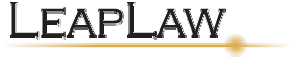 Incumbency Certificate (General)Document 1358C	www.leaplaw.comAccess to this document and the LeapLaw web site is provided with the understanding that neither LeapLaw Inc. nor any of the providers of information that appear on the web site is engaged in rendering legal, accounting or other professional services. If you require legal advice or other expert assistance, you agree that you will obtain the services of a competent, professional person and will not rely on information provided on the web site as a substitute for such advice or assistance. Neither the presentation of this document to you nor your receipt of this document creates an attorney-client relationship.[NAME OF COMPANY]CERTIFICATE OF [ASSISTANT]SECRETARY[	], 20[ ]I, [NAME OF OFFICER], hereby certify that I am the duly elected, qualified and acting [Assistant] Secretary of [NAME OF COMPANY], a [	] corporation (the “Company”), and in my capacity as such officer, I further certify as follows:The following are the duly authorized and acting officers of the Company as of the date hereof:INCUMBENT OFFICERSIN WITNESS WHEREOF, I have set my hand as of the date first written above.Name: 	[Assistant] SecretaryI, [NAME OF OFFICER], hereby certify that I am the duly elected and acting [TITLE] of [NAME OF COMPANY], a [	] corporation, and appearing above is the true signature of [NAME OF SECRETARY OR ASSISTANT SECRETARY], the duly elected, qualified and acting [TITLE] of such Company.Name: 	Title: 	Incumbency Certificate	www.leaplaw.comNAMEOFFICESPECIMEN SIGNATUREPresidentTreasurerSecretaryAssistant Secretary